ПРОТОКОЛ № 2 заседания РМО преподавателе математики и информатики СПОО РД от 23 марта 2022 года (МФЭК)Присутствовали: Председатель РМО – Гасаналиева З.М., тридцать семь преподавателей математики и информатики колледжей РД, зам. директора и методист Махачкалинского финансово-экономического колледжа.Повестка дня:Открытый урок по математике на тему: «Производная и ее применение».Доклад преподавателя МФЭК Макуха И.В.  Обсуждение открытого урока.О ходе подготовки к олимпиадам.Ход заседанияВыступила председатель РМО Гасаналиева З.М. – ознакомила присутствующих с повесткой дня.По первому вопросу: преподаватель математики МФЭК Таривердиева Эльмира Залбеговна провела открытый урок по математике на тему: «Производная и ее применение».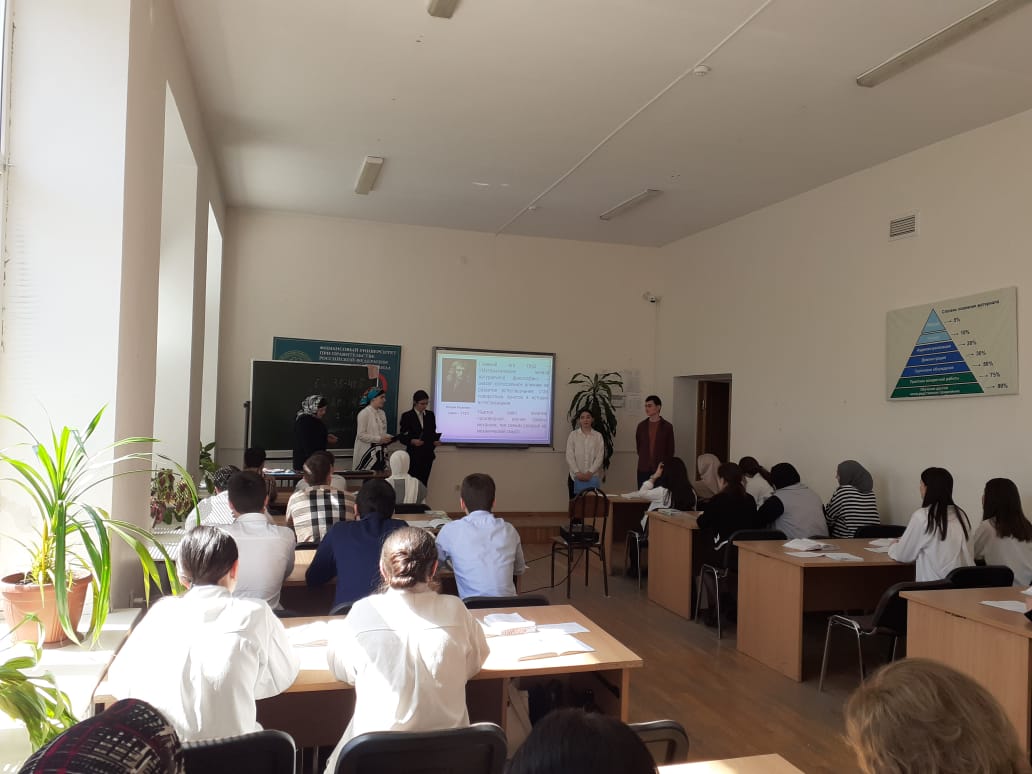 Состоялось обсуждение урока. По второму вопросу с докладом на тему: «Методические особенности урока математики в рамках» выступила преподаватель математики Махачкалинского финансово-экономического колледжа – Макуха И.В. 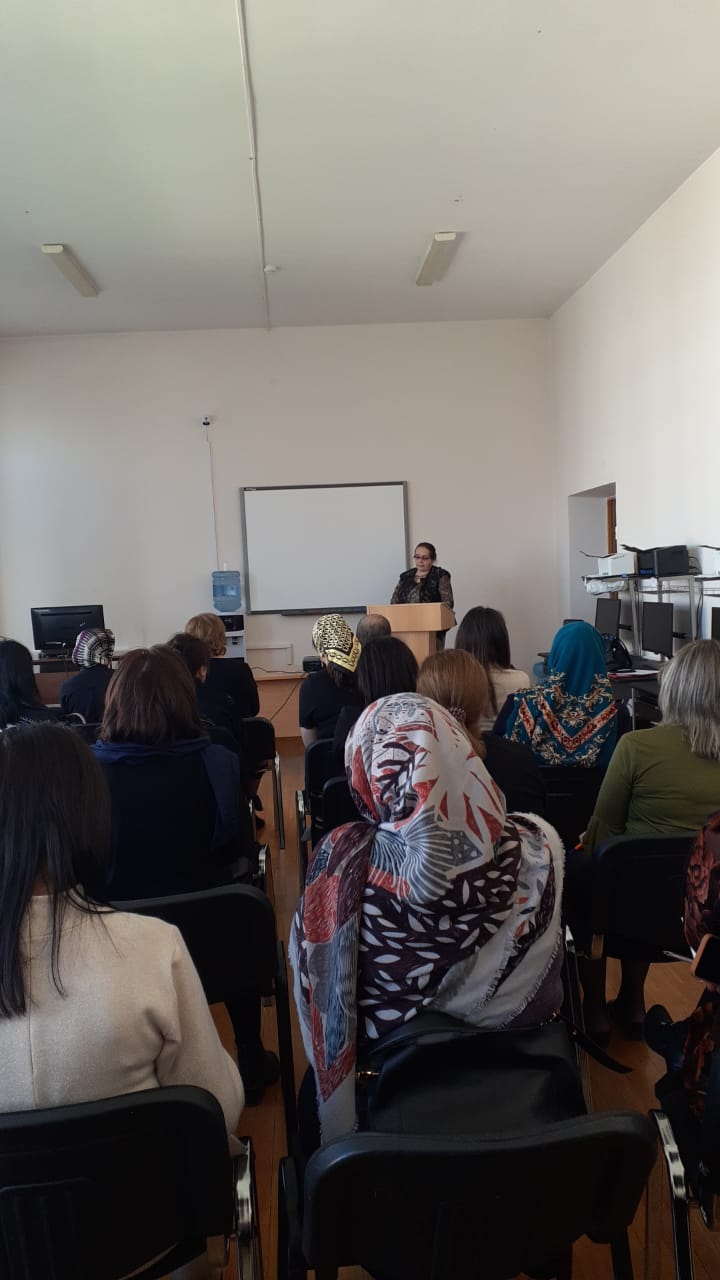 Докладчик ответил на вопросы присутствующих.Выступила Гасаналиева З.М. - ознакомила присутствующих с утвержденным положением по проведению олимпиад по математике и информатике 12 мая 2022 года.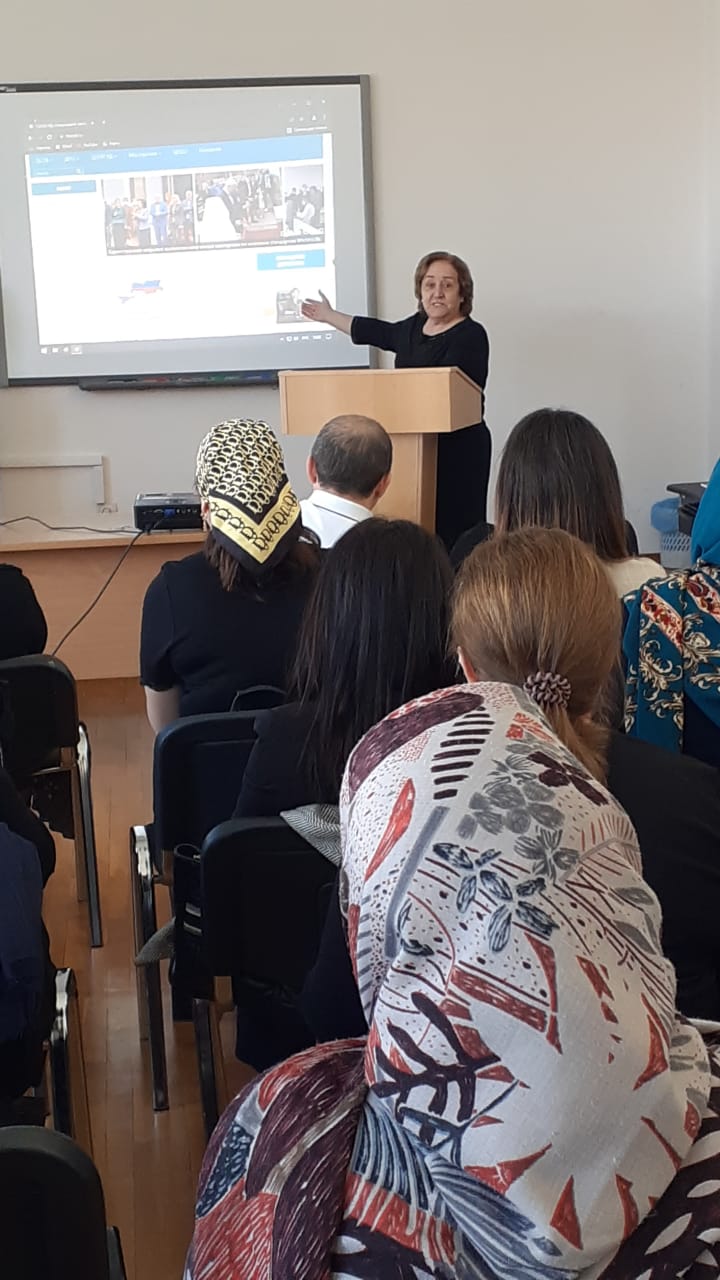 Указала что обязательным является:Заявка на участие в соответствии с положением об олимпиаде.Выписка из положения:  Заявки на участие в республиканском этапе представляются до 30 апреля 2022 года председателю РМО или методисту базового колледжа. Заявка подается в письменной форме или по электронной почте (приложение 1, прилагается копия паспорта и зачетной книжки участника).Наличие у участника оригинала зачетной книжки и паспорта.           Председатель РМО                                               Гасаналиева З М.